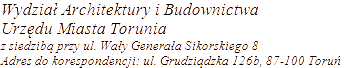 SPIS SPRAW 2024* Wyłączenie jawności danych – art. 5, ust. 2 ustawy z dnia 06.09.2001 r. o dostępie do informacji publicznej (tekst jednolity: Dz.U. z 2020 r., poz. 2176 ze zm.) wyłączenia dokonał: Prezydent Miasta ToruniaHASŁO KLASYFIKACYJNE Z RZECZOWEGO WYKAZU AKT: USTALENIE WARUNKÓW ZABUDOWY I ZAGOSPODAROWANIA TERENUSYMBOL KLASYFIKACYJNY Z RZECZOWEGO WYKAZU AKT: 673067Zmiana sposobu użytkowania budynku mieszkalnego jednorodzinnego na budynek mieszkalny jednorodzinny z funkcją usługową w parterze.Sygnałowa 5obr. 74
dz. nr 381/3, 436Mateusz Wolski *27347/20242024-04-0368Rozbudowa, przebudowa i nadbudowa budynku mieszkalnego jednorodzinnego Łubinowa 32 obr. 29 
dz. nr 544/3Beata Kamińska *27773/20242024-04-0469Budowa stacji transformatorowej na terenie centralnej oczyszczalni ścieków.ul. Szosa Bydgoska 49 dz. nr 138/1, obr. 23Toruńskie Wodociągi sp. z o.o. ul. Rybaki 31/35, Toruń30000/202412.04.202470Rozbudowa, nadbudowa i przebudowa budynku mieszkalnego jednorodzinnego ze zmianą sposobu użytkowania na funkcję mieszkalną wielorodzinną.ul. Kościuszki 58a dz. nr 213/3, obr. 48INSIDE PARK S.A.ul. Prosta 12-14 lok.1, Toruń30159/20242024-04-1271Budynki mieszkalne wielorodzinne z wbudowanymi garażami wielostanowiskowymi w poziomie -1 z dopuszczeniem garażu wielostanowiskowego oraz usług w poziomie 0.ul. Batorego 42-44 dz. nr 170, 169, obr. 48 BUDLEX SP. Z O.O. ul. Klimczaka 1, 02-797 Warszawa31119/202417.04.202472Rozbudowa budynków produkcyjnych o halę magazynową, budowa zadaszonego boksu magazynowego.ul. Lipnowska 21-23 dz. nr 921/2, 922, obr. 67EKOMER sp. Z o.o. ul. Lipnowska 21-23, Toruń31169/202417.04.202473Budowa domu jednorodzinnego.ul. Przy Nasypie 32 dz. nr 416, obr. 63Monika Lewandowska *33051/20242024-04-2474Budowa domu jednorodzinnego.ul. Truskawkowa 10 dz. nr 426, obr. 35Monika Jurska *33818/20242024-04-2675Przebudowa i zmiana sposobu użytkowania części lokalu gastronomiczno – usługowego na niepubliczne terapeutyczne przedszkole.ul. Kościuszki 41-47dz. nr 307/3, obr. 04CMD sp. Z o.o. ul. Gawota 9c lok. 2, 02-830 Warszawa33945/202426.04.202476Utworzenie zakładu przetwarzania odpadów innych niż niebezpieczne.ul. Płaska 27a, 27b dz. nr 15/6, 15/29, obr. 45Boryszew Nieruchomości sp.z o.o. Oddz. Elana Nieruchomościu w Toruniu ul. Skłodowskiej - Curie 73, Toruń34094/20242024-04-2977Budynek mieszkalny wielorodzinny.ul. Domachowskiego 7-9 dz. nr 266, 267, 269, 270, 280, obr. 74Marcin Patalon *34078/20242024-04-2978Zmiana fragmentu lokalu usługowego nr 5 w budynku wielorodzinnym na mieszkalny i włączenie go do mieszkania nr 22.ul. Św. Jakuba 10-12 dz. nr 189, obr. 18Zieliński &MK Estate SkA ul. Miodowa 1,         00-080 Warszawa34189/202429.04.202479Przebudowa budynku mieszkalnego jednorodzinnego (zabudowa loggi)  i przebudowa schodów zewnętrznych.ul. Zamenhofa 26 dz. nr 144, 82, obr. 37Beata Kowalczyk*34177/20242024-04-2980Przebudowa budynku mieszkalnego jednorodzinnego  i przebudowa schodów zewnętrznych (rozbiórka istniejących).ul. Zamenhofa 26dz. nr 144, 82, obr. 37Beata Kowalczyk, Piotr Kowalczyk *34178/202429.04.2024